РЕШЕНИЕПОМШУÖМот  14 декабря 2018 г. № 35/2018 – 481 О внесении изменений в решение Совета муниципального образования городского округа «Сыктывкар» от 30.11.2012 №11/2012-206 «Об утверждении Положения об Управлении физической культуры и спорта администрации муниципального образования городского округа «Сыктывкар»Руководствуясь Федеральным законом от 06.10.2003 № 131-ФЗ «Об общих принципах организации местного самоуправления в Российской Федерации», Законом Республики Коми от 02.11.2018 № 87-РЗ «О порядке и условиях осуществления ведомственного контроля за соблюдением трудового законодательства и иных нормативных правовых актов, содержащих нормы трудового права», статьей 33 Устава муниципального образования городского округа «Сыктывкар»,Совет муниципального образования городского округа «Сыктывкар»РЕШИЛ:1. Внести в решение Совета муниципального образования городского округа «Сыктывкар» от 30.11.2012 № 11/2012-206 «Об утверждении Положения об Управлении физической культуры и спорта администрации муниципального образования городского округа «Сыктывкар» следующие изменения:в приложении к решению:1.1. Пункт 2.2.25 исключить.1.2. Пункт 2.2.26 считать пунктом  2.2.25 соответственно.1.3. Пункт 2.2 дополнить подпунктом 2.2.26 следующего содержания:«2.2.26. Осуществляет ведомственный контроль за соблюдением трудового законодательства и иных нормативных правовых актов, содержащих нормы трудового права в подведомственных учреждениях.».2.  Настоящее решение вступает в силу со дня его принятия и распространяет свое действие на правоотношения, возникшие с 13.11.2018 г.Председатель Совета						                           МО ГО «Сыктывкар» 								А.Ф. ДюСОВЕТМУНИЦИПАЛЬНОГО ОБРАЗОВАНИЯГОРОДСКОГО ОКРУГА «СЫКТЫВКАР»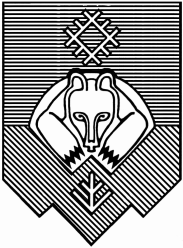 «СЫКТЫВКАР» КАР КЫТШЛÖН МУНИЦИПАЛЬНÖЙ ЮКÖНСА СÖВЕТ 